Speech and Language Therapy MANAGING DYSPHAGIA CHECKLIST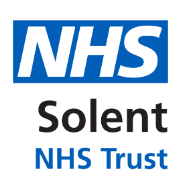 Name: _________________________________	DoB: _______________	NHS: ______________________	Date: _________Has the person’s swallow been assessed previously by Speech and Language Therapy.		Yes	No   	Date seen by SLT __________If yes, what are the recommendations?	 Fluids: Normal/ IDDSI Level ___________	Diet: Normal/ DDSI Level _________________Advice: _________________________________________________________________________________Final outcome/decision on completion of checklist: Refer to SLT: YES  NOTrial Modification of diet textures as follows:  __________________________________________________ Start on thickened fluids while awaiting SLT assessment: YES   NO 					Contact GP:   YES  NOOther:   ______________________________________________________________________Date:	_____________________ Completed by:	___________________________ Countersigned:	 ___________________________Referrals to Speech and Language Therapy must be made by contacting Single Point of Access (SPA) on 0300 300 2011. Please note: you will need to include this document at the time of referral. Referrals made without completion of this checklist will not be accepted.                               Information created / adapted by Solent NHS Trust Adult Speech and Language Therapy (East) 0300 123 3932OBSERVATIONSMANAGEMENT SUGGESTIONSDATE MANAGEMENT PLAN STARTED BY HOME STAFFDATE TO BE REVIEWED BY HOME STAFFOUTCOME & DATEProblem managed ORProblem continues, need to refer to SLT Aspiration pneumonia or recurrent chest infectionsGP reviewRefer to SLTBreathing difficulties associated with eating and/or drinkingFollow Feeding Safely Routines Try modifying food consistency to reduce  chewing and effort, ensure small sips, slow rate of eating, good positioningChewing difficulties, chewing excessively or mouth holdingCheck teeth, dentures and oral health. See IDDSI website and FAQ. Modify food consistency: trial lower level diet, e.g. change from normal diet to IDDSI Level 6. Follow Advice for Managing Challenging Eating and Drinking BehavioursChoking (partial or complete obstruction of airway affecting breathing)Was this a one- off incident? If yes, monitor oral intake closely.Ensure Feeding Safely Routines are followed, complete your Risk of Choking screen.Trial lower level IDDSI diet, e.g. change from normal diet to Level 6. Continue to monitor and review. Advise GP.Coughing when drinkingFollow Feeding Safely Routines and Safer Swallowing for Fluids information. Read FAQ. Start on thickened if indicated and refer to SLT. Complete a swallowing diary.Coughing when eating Follow Feeding Safely RoutinesIf continues to cough, trial lower level IDDSI diet, e.g. change from normal diet to Level 6. Complete a swallowing diary. Drowsiness: unable to eat and drink safelyIf it’s a new symptom, contact GP. Consider times of day when most alert and offer oral intake at those timesFast rate eating/ drinking and/ or overloading Follow Advice for Managing Challenging Eating and Drinking Behaviours.Food residue not cleared from mouth after swallowFollow Feeding Safely RoutinesTrial lower level IDDSI diet, e.g. change from normal diet to Level 6. Ensure good oral hygieneImprovement in swallow: doing well on diet recommended by SLT. Resident or family is requesting an upgrade. Under supervision, consider modifying texture of foods. See FAQ.Document all changes and monitor closely.Ensure Feeding Safely Routines are followed.Medically unwell due to infection or worsening of underlying medical conditionContact GP for medical management or decisionMedications: difficulty swallowing tabletsRead FAQ. If resident on thickened fluids, use them when giving tablets. Request review by pharmacy or GP; may require liquid medication.Positioning difficulties: unable to maintain upright position for eating and drinking, and for at least 30 minutes afterwardsConsider referral to physiotherapy or occupational therapy for positioning adviceRefusing to eat and drinkFollow Advice for Managing Challenging Eating and Drinking Behaviours.Alert GP. Regurgitation of food or drink/ symptoms of refluxReview by GP.If resident has known gastro-oesophageal disease, see advice on Management of Reflux and Gastro- Oesophageal Reflux Disorder.Saliva management: dry mouth/ not enough salivaReview by GPFollow Saliva Management Advice. Weight loss due to significant reduction in food/ fluid intake Complete MUST score and discuss with GP, then refer to Dietician if indicatedWet voice after eating and/ or drinkingFollow Feeding Safely Routines.Prompt to use further swallows to clear.